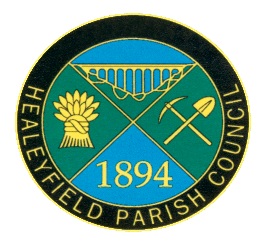 AGENDAOrdinary Meeting Thursday 28 May 2020 – 7:00pmApologies for AbsenceDeclarations of InterestPublic Participation – Via online request onlyConfirm Minutes Ordinary Meeting held on 23 April 2020 and any matter requiring an update only.Cemetery Well  Parish PathsDrone FootagePossible amendments to Standing Orders due to COVIDPolicy Reviews Insurance Renewal Parish Notice Boards WCAG 2.1 Finance1) Accounts for Payment 2) Account balances summary update 3) AGAR  Clerk’s ReportCorrespondence Date of the next Ordinary Meeting Confidential itemsThat pursuant to the Public Bodies (Admission to Meetings) Act 1960 s.1(2) that the public be excluded for the remainder of the meeting whenever publicity would be prejudicial to the public interest by reason of the confidential nature of the business to be transacted or for other special reasons stated in the resolution and arising from the nature of that business or of the proceedings; and where such a resolution is passed.May’s meeting has been arranged online via Zoom for Thursday 28 May 2020 at 6:00pm.   If you wish to participate in or access the scheduled meeting, which as a member of the public you are legally obliged to do, please email: contact@healeyfieldparishcouncil.co.uk Please state which item you wish to discuss and the content of your discussion.  A link will then be forwarded to enable you to join the meeting.  Please be aware that each item has a scheduled time limit.  As more participants join the discussion on a particular item the scheduled time will shortened per person per item.